TOROS ÜNİVERSİTESİ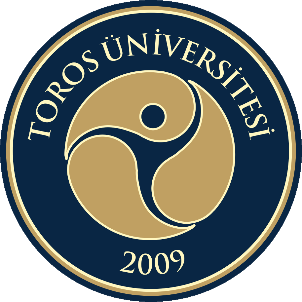 SAĞLIK BİLİMLERİ FAKÜLTESİ DANIŞMA KURULU RAPORU2021DANIŞMA KURULU ÜYLERİ2021 YILI DANIŞMA KURULU KARARLARININ DEĞERLENDİRİLMESİEĞİTİM-ÖĞRETİMARAŞTIRMA-GELİŞTİRMETOPLUMSAL KATKI2021 YILI DANIŞMA KURULU KARARLARININ GENEL DEĞERLENDİRİLMESİ2021 yılında Fakültemizdeki tüm bölümler alınan Danışma Kurulu Kararları ile ilgili çalışmalar gerçekleştirmiş ve önemli bir kısmı sonuçlandırılmıştır. Tamamlanma sürecinde olan toplumsal katkı faaliyetlerinin ve hazırlık aşamasında olan akreditasyon çalışmalarının ve etkin bir şekilde devamlılığı sağlanmaktadır.2022 YILI DANIŞMA KURULU ÖNERİ ve EYLEM/FAALİYET PLANIEĞİTİM-ÖĞRETİMAR-GETOPLUMSAL KATKIKurulun AdıFakülte Danışma KuruluToplantı Tarihi17/12/2021Toplantının yapılış şekliYüzyüzeAdı ve SoyadıKurumuGöreviProf. Dr. Fügen ÖZCANARSLANProf. Dr. Fügen ÖZCANARSLANSBF DekanProf. Dr. Abdullah ÇALIŞKANProf. Dr. Abdullah ÇALIŞKANSBF Sağlık YönetimiÖğretim ÜyesiDoç. Dr. Betül GÜLŞEN ATALAYDoç. Dr. Betül GÜLŞEN ATALAYSBF Beslenme ve DiyetetikÖğretim ÜyesiDr. Öğr. Üyesi Behire SANCARDr. Öğr. Üyesi Behire SANCARSBF HemşirelikÖğretim ÜyesiDr. Öğr. Üyesi F. Kübra ÇEKOKDr. Öğr. Üyesi F. Kübra ÇEKOKSBF Fiz. ve RehabilitasyonÖğretim ÜyesiDr. Meltem MERMERDr. Meltem MERMERMersin Şehir HastanesiDiyetisyenSeden ÖZKANSeden ÖZKANMedikalpark HastanesiMüdür YardımcısıDr. Ruhsar UÇARDr. Ruhsar UÇARToros Devlet HastanesiBaşhekim YardımcısıNursal ÜnalNursal ÜnalMedikalpark Hastanesiİnsan Kaynakları MüdürüFzt. Fatma BeşliFzt. Fatma BeşliMersin Şehir HastanesiNeşeli Çocuklar Özel Eğitim ve Rehabilitasyon Merkezi MüdürüEbrar TUŞATEbrar TUŞATÖğrenci TemsilcisiÖğrenciKararSayısıKararDeğerlendirmeSağlıkta psikolojik yönetim konularını kapsayan kurs/webinarların planlanmasıStres Yönetimi konulu webinar düzenlenmiştir.Sağlık profesyonellerinin öğrencilerle bir araya getirileceği webinarlar düzenlenerek mesleki oryantasyonun desteklenmesi21. yy’ da hemşirelik eğitimi ve uygulamalarında yenilikler, Futbol takımı diyetisyenliği, Ortopedi Fizyoterapistliği konulu webinarlar düzenlenmiştir.Erasmus Programında anlaşmalı kurum ve giden/gelen öğrenci sayısının artırılmasıHemşirelik Bölümüne Erasmus Öğrencisi kabulü yapılmıştır.Fizyoterapi ve Rehabilitasyon Bölümünde uygulamalı ders saatlerinin artırılması ve derslere akademik çalışma yürütme ve inceleme içeriklerinin dâhil edilmesiUygulamaların kalitesi ve sayısı artırılmıştır (Ders içeriğinde videolu vb. uygulamalar eklenmiştir.)Uzaktan eğitimin dezavantajlarını aşmak adına etkili zaman yönetimi, erteleme, kişiler arsası etkileşim, özgüven, stres yönetimi konularında seminer dizilerinin hazırlanıp web sayfasında yayınlanmasıErteleme davranışı ve etkili zaman yönetimi, Kişiler arası etkileşim ve Stres yönetimi konulu webinarlar düzenlenmiş, afişler web sitesine yüklenmiştir.Canlı ders sürelerinin ve katılım istatistiklerinin takip edilip değerlendirilmesiUzem sorumlusu öğretim elemanları tarafından sürekli olarak değerlendirilmektedir.İlk dönem mezunların ardından Beslenme ve Diyetetik Bölümünün akreditasyon çalışmalarının başlatılmasıAkreditasyon başvurusu hazırlıkları için 2022-2023 eğitim öğretim yılında Beslenme ve Diyetetik öğretim elemanları SABAK eğitimine katılacaklardır.Hemşirelik Bölümünün akreditasyon başvurusunun yapılmasıBaşvuru süreci devam etmektedir.KararSayısıKararDeğerlendirme1234KararSayısıKararDeğerlendirme1İhtiyaç gruplarına yönelik online sosyal sorumluluk projelerinin planlanmasıGebelik okulu projesi devam etmektedir.23F/E No                   Eylem/FaaliyetlerSorumlular 1Pandeminin seyrine göre tekrar uzaktan eğitime geçilmesi durumunda gerekli SBF uygulamalı derslerinin yüz yüze devam etmesi için hazırlıklar planlanacaktır.Yarıyıl başında belirlenen yüz yüze/uzaktan eğitim oranına sadık kalınarak ve ders sorumlularının görüşleri dikkate alınarak eğitim şekli değerlendirilecektir.SP de Hedef 1.1 Kurumun stratejik planında yer alan eğitim-öğretim faaliyetlerini başarıyla gerçekleştirmek. PG.1.1.2 ile izlenecektirİlgili derslerin öğretim elemanları2Mesleki eğitimin mezuniyet sonrasında devam etmesi için fırsat sağlanması planlanmaktadır. Bölümler mezuniyet sonrası eğitim kursları düzenleyecektir.SP de Hedef 3.6.3. İş dünyasının, mezunların yeterlilikleri ile ilgili memnuniyet oranını artırmak PG.3.6.3.1 ile izlenecektirTORSEM üzerinden Yara Bakımı Sertifika Programı açılacaktır. Prof. Dr. Fügen ÖZCANARSLANDr. Öğr. Üyesi Behire SANÇAR3Staj-İntörnlük yapılan anlaşmalı kurumların artırılması amacıyla resmi onay süreci göz önüne alınarak ilgili yazışmalar belli bir süre öncesinden tamamlanacaktır. SP de Hedef 1.1 Kurumun stratejik planında yer alan eğitim-öğretim faaliyetlerini başarıyla gerçekleştirmek. PG.1.1.2 ile izlenecektirFakülte SekreteriF/E No                             Eylem/FaaliyetlerSorumlular 1Mersin’de sağlık turizmine katkı sağlayacak projelerin geliştirilmesi planlanmıştır.SP de Hedef 4.5 Dış destekli proje sayısını arttırmak. PG.4.5.1 ile izlenecektir.Dr. Öğr. Üyesi Aydan KAYSERİLİ2Diyalize giren böbrek hastalarının tedavisinde diyetisyenlerin tedavi sürecine katkılarının ölçüleceği bir araştırma yapılması planlanmıştır.SP de Hedef 4.5 Dış destekli proje sayısını arttırmak. PG.4.5.1 ile izlenecektir.Dr. Öğr. Üyesi Eda PARLAKDr. Öğr. Üyesi Özlem ÖZPAK AKKUŞ F/E No                             Eylem/FaaliyetlerSorumlular 1Özel gruplara yönelik (demans, azheimer, diyabet) hasta okullarının düzenlenmesi önerilmiştir. İlgili derneklerle ve hastanelerle görüşülerek eğitim şekli ve içeriğinin belirlenecektir.SP de Hedef 5.2 Dezavantajlı gruplara yönelik sosyal entegrasyon ve kapsayıcılığa ilişkin yapılan faaliyet sayısının artırılması PG.5.2.1 ile izlenecektirArş. Gör. Arda AKTAŞArş. Gör. A. Buket DOĞANArş. Gör. Ece ÇÖLKESEN2 Toplum sağlığı alanında tarama programlarının düzenlenerek risk altında olanların tespitine katkı verilmesi sağlanacaktır.SP de Hedef 5.3 Kurumun ve öğrencilerin yürüttüğü sosyal sorumluk proje sayılarını arttırmak PG.5.3.1 ve PG 5.3.2 ile izlenecektir.Arş. Gör. Büşra YÜRÜKArş. Gör. Gonca YILDIRIM3Kampüse belirli aralıklarda Kızılay Kan aracı temin edilerek öğrenci ve personelin kan bağışı yapmasının teşvik edilecektir.SP de Hedef 5.1 Diğer kamu kurumları ile birlikte yürütülen proje sayısını arttırmak. PG.5.1.1 ile izlenecektirFakülte Sekreteri4Post-Covid 19 hastalarında gelişen komplikasyonlara bağlı olarak pulmoner rehabilitasyon uygulamalarını içeren projelerin tasarlanması planlanmıştır.SP de Hedef 5.1 Diğer kamu kurumları ile birlikte yürütülen proje sayısını arttırmak. PG.5.1.1 ile izlenecektir.Dr. Öğr. Üyesi F. Kübra ÇEKOK